Name			: ALYMPIA SARKARD.O.B			: 24.09.1988NATIONALITY		: INDIANGENDER		: FEMALEDEPARTMENT		: SANSKRITAREA OF INTEREST	: EPIGRAPHYADDRESS		: MAYNADANGA (WEST)P.O._CHINSURAH R.S                   		DIST.-HOOGHLY PIN-712102MOBILE NO		: 7059712417E-Mail			: alympiasarkar88@gmail.comDate of Joining		: 28.01.2017Academic QualificationB.A- 2009 from B.UM.A-2011 from B.UB.Ed-2013 from B.USEMINAR/WORKSHOP/CONFERENCE National Seminar on “Adhuniksamaje samskitosyopayogita” organized by ABSLA -31.07.2015State conference  organized by ABSLA -12th & 13th December,2016International Seminar on “Buddhist influence on Sanskrit” organized by centre for Buddhist studies, Visva-Bharati -18th & 19th February,20188 Day International Workshop on “Buddhism and Humanity” organized by centre for Buddhist studies, Visva-Bharati-02.12.2018-09.12.2018One Day Workshop on “Teachers’ Career Advancement Scheme (CAS) promotion: Guideline” organized by Tarakeswar Degree College-27.03.2018One Day Workshop on “Career Advancement Scheme” organized by Rabindra Mahavidyalaya-22.05.2018Two Day National Webinar on “Adhunikjivane  Dharmashashtrasya Prabhav” organized by Barjora College 20th and 21stjuly,20207-Day International Workshop on “Text and Music Digitization” organized by Rabindra Mahavidyalaya -14th to 20th july,2020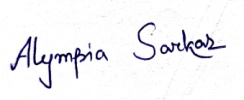                                                                                                                                                        Signature